ПРОГРАММА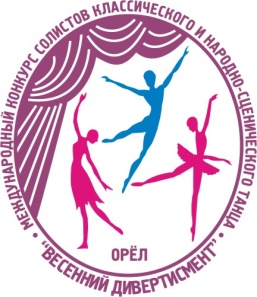 X международного конкурса солистов классического  и народно-сценического танца учащихся хореографических школ, отделений школ искусств, колледжей и училищ культуры и искусств, балетных школ, студий "ВЕСЕННИЙ ДИВЕРТИСМЕНТ - 2019"24 марта (воскресенье)заезд, размещение в гостиницахрепетиция на сцене школы (60-летия Октября, д 11-а)25 марта (понедельник) МБУ ДО «ОД хореографическая школа» 10:00 – открытие конкурса, жеребьевка11:00 – репетиция I тура с концертмейстеромI тур                      14:00                                (213 ауд.) классический танец                                 (102 ауд.) народно-сценический танец 18:00 – (212 ауд.) мастер-класс по классическому  танцу СЕМЕНОВ НИКОЛАЙ АНДРЕЕВИЧ,  преподаватель классического танца Академии танца Бориса Эйфмана, (г. Санкт-Петербург)18:00 – (102ауд.) мастер-класс по народно-сценическому танцу ТАТАРИНЦЕВ АНДРЕЙ ЮРЬЕВИЧ,  зав. кафедрой Белгородского государственного института искусств и культуры, (г. Белгород)26 марта (вторник) МБУ ДО «ОД хореографическая школа»II тур                 10:00  (концертный зал)                               12:30-14:00 (перерыв)                            14.00 - 17:00 продолжение конкурса (концертный зал) 17:30 – (102 ауд.) – просмотр конкурсантов в Академию танца Бориса ЭйфманаСЕМЕНОВ НИКОЛАЙ АНДРЕЕВИЧ,  преподаватель классического танца Академии танца Бориса Эйфмана, (г. Санкт-Петербург)18:00 – (212ауд.) мастер-класс по классическому  танцуАБРИТАЛИН АЛЕКСАНДР ВЛАДИМИРОВИЧ,  педагог-балетмейстер Института славянской культуры РГУ им. А.Н. Косыгина, (г. Москва)19:00 – встреча членов жюри с преподавателями и концертмейстерами (концертный зал школы)27 марта(среда) МБУ ДО «ОД хореографическая школа»10:00 – просмотр детей в Академию танца Бориса ЭйфманаСЕМЕНОВ НИКОЛАЙ АНДРЕЕВИЧ,  преподаватель классического танца Академии танца Бориса Эйфмана, (г. Санкт-Петербург)11:00 - репетиция гала-концерта 15:00 - гала-концерт